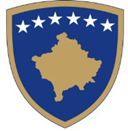 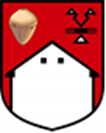 Republika e Kosovës					                 Kuvendi i Komunës SkenderajRepublika Kosova					                 Skupština Opštine SkenderajRepublic of Kosovo					                 Skenderaj Municipal Assembly                                         Drejtoria për Buxhet dhe Financa                                           Department of Finance and budget                                          Direkcija za finansije i bugžetBuxhetimi i Përgjegjshëm Gjinor – viti 2023Tabela 1. Numri i punëtorëve në Organizatën Buxhetor ,Komuna Skenderajt Tabela 2. Planifikimi për vitin 2023 Nivelet e pagave në Organizatë  Buxhetore    Komuna Skenderaj	Tabela 3. Numri i përfituesve të subvencioneve apo edhe të shërbimeve ofruara nga organizata buxhetore të drejtorive përkatëse (ku është e aplikueshme)Skenderaj 24.01.2024                                                                  Drejtori për BF								Ismet Aliu ___________NumriNumriNumriPaga dhePaga dheNumritotal itotal iPaga dhePaga dheVititotal itotal itotal imëditje/Shumamëditje/ShumaVititotal istafit qëstafit qëmëditje/Shumamëditje/Shumastafitstafit qëstafit qëpër grapër burrastafitjanë grajanë burrapër grapër burrajanë grajanë burra20231344578766	4,154,648.675,507,324.98NumriShuma eShuma etotal iNumri iShuma eNumri iShuma etotal iNumri ishpenzuarNumri ishpenzuarNiveli i pagavestafit nëburrave nëshpenzuargrave nëshpenzuarNiveli i pagavestafit nëburrave nëpër burragrave nëpër gra nëkëtë nivelkëtë nivelpër burrakëtë nivel.për gra nëkëtë nivelkëtë nivelnë këtë nivelkëtë nivel.këtë niveltë pagavenë këtë nivelkëtë niveltë pagave201-40017691678,84585609,857401-60011276544,871,3404733,201,856600+4121157,14020142,935VitiBuxheti total i sherbimit/subvencionit te caktuarNumri total i perfituesveNumri i perfituesve burraNumri i perfituesve graBuxheti per burra Buxheti per gra VitiBuxheti total i sherbimit/subvencionit te caktuarNumri total i perfituesveNumri i perfituesve burraNumri i perfituesve graBuxheti per burra Buxheti per gra VitiBuxheti total i sherbimit/subvencionit te caktuarNumri total i perfituesveNumri i perfituesve burraNumri i perfituesve graBuxheti per burra Buxheti per gra VitiBuxheti total i sherbimit/subvencionit te caktuarNumri total i perfituesveNumri i perfituesve burraNumri i perfituesve graBuxheti per burra Buxheti per gra VitiBuxheti total i sherbimit/subvencionit te caktuarNumri total i perfituesveNumri i perfituesve burraNumri i perfituesve graBuxheti per burra Buxheti per gra VitiBuxheti total i sherbimit/subvencionit te caktuarNumri total i perfituesveNumri i perfituesve burraNumri i perfituesve graBuxheti per burra Buxheti per gra       2023993,929.45980560420                     566,539.79       427,389.66